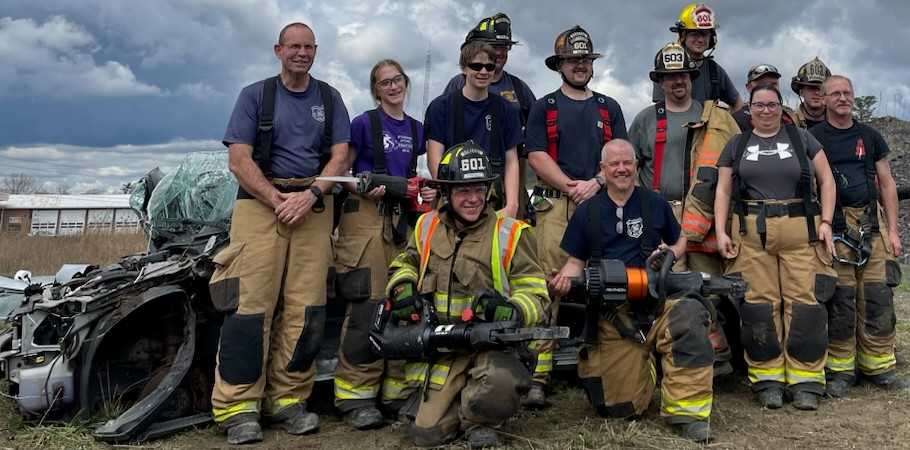 The Perks:Free training Be part of a TEAMFree annual physicalFree gym membershipLifelong camaraderie Opportunity to make a difference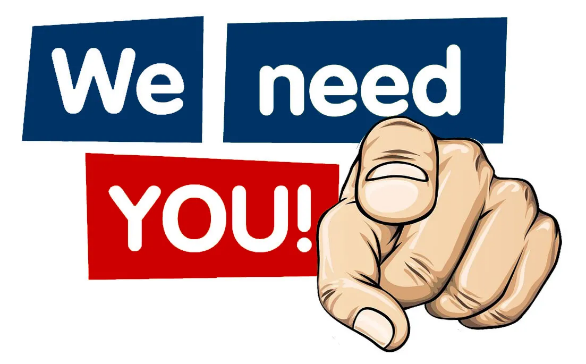 Call (814) 445-4343 or email: sfd@somersetfire.com for an application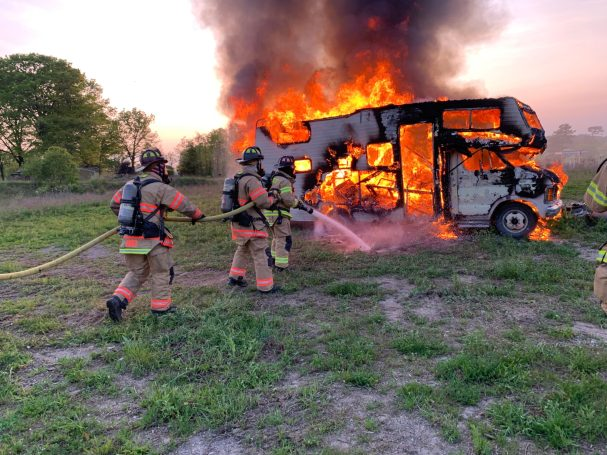 